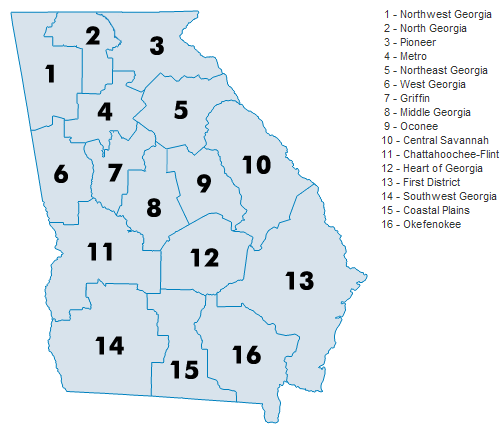 GATESOL’s PurposeTo encourage professional development, participation and leadership within the state of Georgia.To provide opportunity for study and research.To work cooperatively toward the improvement of instruction in all programs which seek to provide students with an opportunity to acquire English language skills and proficiency.To promote an understanding of the cultures of non-native speakers of English.Nearly $12,000 are given away every year!Grants:John R. Stowe Cultural Immersion GrantBeverly Benson Travel GrantLindy Lopez-Butner Memorial GrantCommunity Support GrantProject/Professional Development Grant I: PK-12Project/Professional Development Grant II: Adult or Higher EducationSE TESOL Conference Travel GrantGeorgia/Peru TESOL Travel GrantAwards:Public Service AwardYouth Public Service AwardProfessional Service AwardVisit www.gatesol.org and click on the Grants & Awards tab!Do you want to be a part of a dynamic and influential group?      First-timers become a member of GATESOL and TESOL International Association at a discounted price!Our fees are reasonable and made just for you!1 year - $30.00 US5 years - $120.00 US1 year (full-time students) - $15.00 USMembers enjoy access to our GATESOL Newsletter and peer-reviewed journal, GATESOL In Action.Visit www.gatesol.org and click on the Membership tab!People are talking about all that GATESOL offers!“GATESOL membership provides a sense of belonging that empowers educators to be catalysts of change in multilingual and multicultural societies.”K.C. – GATESOL Member Our Interest Sections:Adult EducationApplied LinguisticsBilingual EducationElementary EducationHigher EducationIntensive English Program (IEP)Intercultural CommunicationJob BoardRegional LiaisonsSecond Language WritingSociopolitical ConcernsTeacher EducationVisit www.gatesol.org and click on     the Forums’ tab!